2023 HAYFA Calendar of EventsJuly 1st	Cheerleader Uniform HandoutsJuly 9, 16, 23         	Sunday Night Conditioning & Agility (Optional)	Location:  Tiger Stadium	Time:  6:30 PM to 8:00 PMJuly 15th     	6th Grade Football Equipment Distribution       	Location:  Baseball Building      Time:  9:00 AM to 10:00 AM July 15th 	4th & 5th Grade Football Equipment Distribution   	Location:  Baseball Building   Time:  10 AM to 12 PMJuly 17th -20th 	Coach Delattre's Youth Camp	Tiger Stadium     Time: 9 AM to 12 PM	July 31st - Aug 4th      HAYFA Football Camp	 Tiger Stadium   7:00 PM to 8:45 PM	August 1st - Parent Mandatory Meeting @ Tiger Stadium  7:00 PM	August 4th                 Team Announcements              Location: Tiger Stadium 6:30 PMAugust 7th	Team Practices Begin  	Locations & Time TBD 		August 8th	Team Pictures (220 Studios)	Tiger Stadium     Time:  TBD	August 12 th	GTFA Pig Roast (Golden Tiger Football Association/Hollidaysburg Football)August 12 th  	HAYFA Night @ The Curve     Location:  Peoples Natural Gas Field  Time: TBAAugust 19th	HAYFA Kick of Classic      Tiger Stadium - Scrimmages 6:30 PM to 8:30 PMAugust 26th 	Opening Day – Games Begin  	Tiger Stadium 6:00 PM		Sept 22nd    	HAYFA Night @ Varsity Game      Location:  Tiger StadiumOctober 7th 	4th Annual HAYFA Salute to Service GamesSeptember 29th 	HAYFA in the Hollidaysburg Area Homecoming Parade October 24th              Blue & White Game (Future Tiger Bowl) 6th graders onlyTBA 	HAYFA Year End Banquet  	Time:  TBDDates and times are subject to change.    Be sure to check the website for a current calendar of events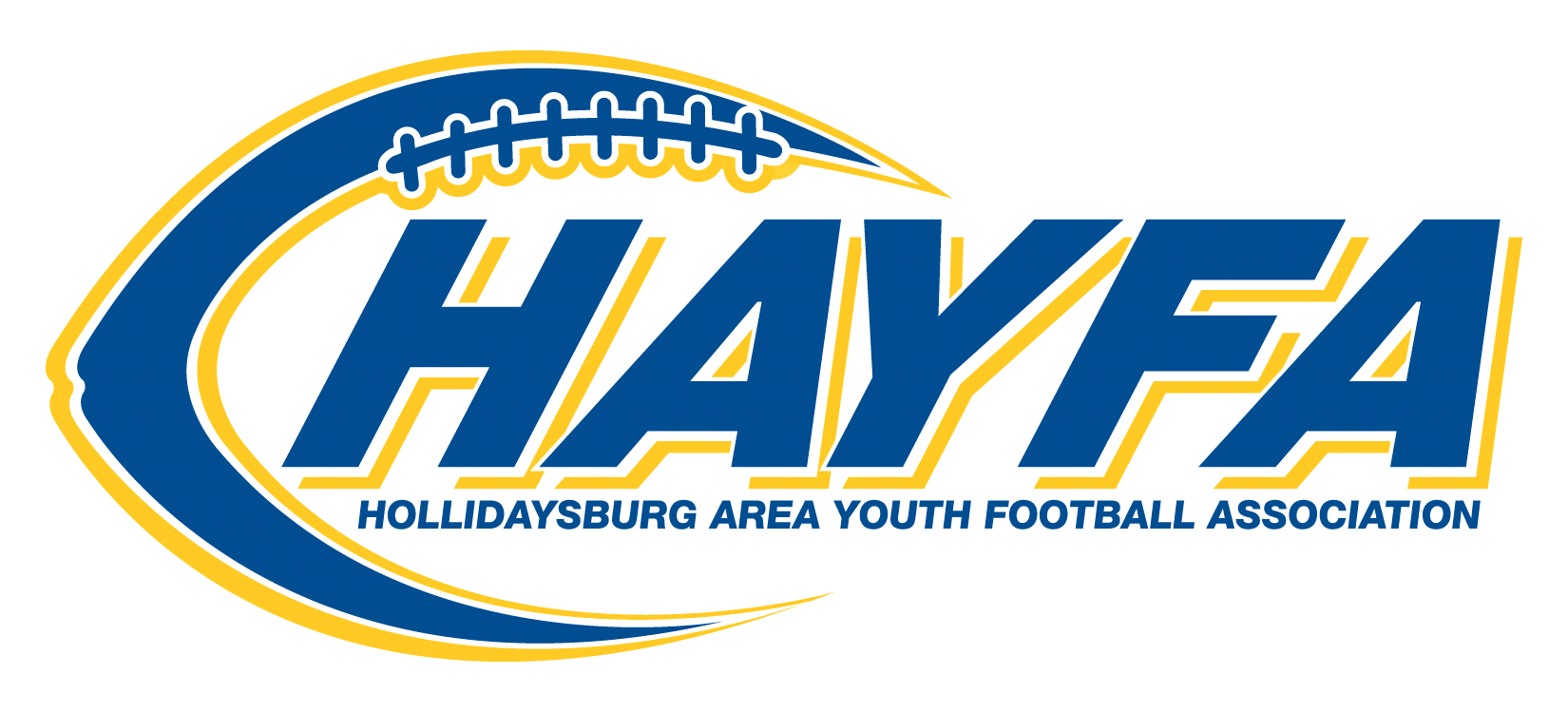 